Year 2 plan — Australian Curriculum: ScienceImplementation year: 	School name: Year 2 Science: review for balance and coverage of content descriptionsSource: Australian Curriculum, Assessment and Reporting Authority (ACARA), Australian Curriculum v3.0: Science for Foundation–10 <www.australiancurriculum.edu.au/Science/Curriculum/F-10>.Identify curriculumYear level description(highlighted aspects indicate differences from the previous year level)The Science Inquiry Skills and Science as a Human Endeavour strands are described across a two-year band. In their planning, schools and teachers refer to the expectations outlined in the Achievement Standards and also to the content of the Science Understanding strand for the relevant year level to ensure that these two strands are addressed over the two-year period. The three strands of the curriculum are interrelated and their content is taught in an integrated way. The order and detail in which the content descriptions are organised into teaching/learning programs are decisions to be made by the teacher.From Foundation to Year 2, students learn that observations can be organised to reveal patterns, and that these patterns can be used to make predictions about phenomena. In Year 2, students describe the components of simple systems, such as stationary objects subjected to pushes or pulls, or combinations of materials, and show how objects and materials interact through direct manipulation. They observe patterns of growth and change in living things, and describe patterns and make predictions. They explore the use of resources from Earth and are introduced to the idea of the flow of matter when considering how water is used. They use counting and informal measurements to make and compare observations and begin to recognise that organising these observations in tables makes it easier to show patterns.The Science Inquiry Skills and Science as a Human Endeavour strands are described across a two-year band. In their planning, schools and teachers refer to the expectations outlined in the Achievement Standards and also to the content of the Science Understanding strand for the relevant year level to ensure that these two strands are addressed over the two-year period. The three strands of the curriculum are interrelated and their content is taught in an integrated way. The order and detail in which the content descriptions are organised into teaching/learning programs are decisions to be made by the teacher.From Foundation to Year 2, students learn that observations can be organised to reveal patterns, and that these patterns can be used to make predictions about phenomena. In Year 2, students describe the components of simple systems, such as stationary objects subjected to pushes or pulls, or combinations of materials, and show how objects and materials interact through direct manipulation. They observe patterns of growth and change in living things, and describe patterns and make predictions. They explore the use of resources from Earth and are introduced to the idea of the flow of matter when considering how water is used. They use counting and informal measurements to make and compare observations and begin to recognise that organising these observations in tables makes it easier to show patterns.The Science Inquiry Skills and Science as a Human Endeavour strands are described across a two-year band. In their planning, schools and teachers refer to the expectations outlined in the Achievement Standards and also to the content of the Science Understanding strand for the relevant year level to ensure that these two strands are addressed over the two-year period. The three strands of the curriculum are interrelated and their content is taught in an integrated way. The order and detail in which the content descriptions are organised into teaching/learning programs are decisions to be made by the teacher.From Foundation to Year 2, students learn that observations can be organised to reveal patterns, and that these patterns can be used to make predictions about phenomena. In Year 2, students describe the components of simple systems, such as stationary objects subjected to pushes or pulls, or combinations of materials, and show how objects and materials interact through direct manipulation. They observe patterns of growth and change in living things, and describe patterns and make predictions. They explore the use of resources from Earth and are introduced to the idea of the flow of matter when considering how water is used. They use counting and informal measurements to make and compare observations and begin to recognise that organising these observations in tables makes it easier to show patterns.The Science Inquiry Skills and Science as a Human Endeavour strands are described across a two-year band. In their planning, schools and teachers refer to the expectations outlined in the Achievement Standards and also to the content of the Science Understanding strand for the relevant year level to ensure that these two strands are addressed over the two-year period. The three strands of the curriculum are interrelated and their content is taught in an integrated way. The order and detail in which the content descriptions are organised into teaching/learning programs are decisions to be made by the teacher.From Foundation to Year 2, students learn that observations can be organised to reveal patterns, and that these patterns can be used to make predictions about phenomena. In Year 2, students describe the components of simple systems, such as stationary objects subjected to pushes or pulls, or combinations of materials, and show how objects and materials interact through direct manipulation. They observe patterns of growth and change in living things, and describe patterns and make predictions. They explore the use of resources from Earth and are introduced to the idea of the flow of matter when considering how water is used. They use counting and informal measurements to make and compare observations and begin to recognise that organising these observations in tables makes it easier to show patterns.The Science Inquiry Skills and Science as a Human Endeavour strands are described across a two-year band. In their planning, schools and teachers refer to the expectations outlined in the Achievement Standards and also to the content of the Science Understanding strand for the relevant year level to ensure that these two strands are addressed over the two-year period. The three strands of the curriculum are interrelated and their content is taught in an integrated way. The order and detail in which the content descriptions are organised into teaching/learning programs are decisions to be made by the teacher.From Foundation to Year 2, students learn that observations can be organised to reveal patterns, and that these patterns can be used to make predictions about phenomena. In Year 2, students describe the components of simple systems, such as stationary objects subjected to pushes or pulls, or combinations of materials, and show how objects and materials interact through direct manipulation. They observe patterns of growth and change in living things, and describe patterns and make predictions. They explore the use of resources from Earth and are introduced to the idea of the flow of matter when considering how water is used. They use counting and informal measurements to make and compare observations and begin to recognise that organising these observations in tables makes it easier to show patterns.The Science Inquiry Skills and Science as a Human Endeavour strands are described across a two-year band. In their planning, schools and teachers refer to the expectations outlined in the Achievement Standards and also to the content of the Science Understanding strand for the relevant year level to ensure that these two strands are addressed over the two-year period. The three strands of the curriculum are interrelated and their content is taught in an integrated way. The order and detail in which the content descriptions are organised into teaching/learning programs are decisions to be made by the teacher.From Foundation to Year 2, students learn that observations can be organised to reveal patterns, and that these patterns can be used to make predictions about phenomena. In Year 2, students describe the components of simple systems, such as stationary objects subjected to pushes or pulls, or combinations of materials, and show how objects and materials interact through direct manipulation. They observe patterns of growth and change in living things, and describe patterns and make predictions. They explore the use of resources from Earth and are introduced to the idea of the flow of matter when considering how water is used. They use counting and informal measurements to make and compare observations and begin to recognise that organising these observations in tables makes it easier to show patterns.The Science Inquiry Skills and Science as a Human Endeavour strands are described across a two-year band. In their planning, schools and teachers refer to the expectations outlined in the Achievement Standards and also to the content of the Science Understanding strand for the relevant year level to ensure that these two strands are addressed over the two-year period. The three strands of the curriculum are interrelated and their content is taught in an integrated way. The order and detail in which the content descriptions are organised into teaching/learning programs are decisions to be made by the teacher.From Foundation to Year 2, students learn that observations can be organised to reveal patterns, and that these patterns can be used to make predictions about phenomena. In Year 2, students describe the components of simple systems, such as stationary objects subjected to pushes or pulls, or combinations of materials, and show how objects and materials interact through direct manipulation. They observe patterns of growth and change in living things, and describe patterns and make predictions. They explore the use of resources from Earth and are introduced to the idea of the flow of matter when considering how water is used. They use counting and informal measurements to make and compare observations and begin to recognise that organising these observations in tables makes it easier to show patterns.The Science Inquiry Skills and Science as a Human Endeavour strands are described across a two-year band. In their planning, schools and teachers refer to the expectations outlined in the Achievement Standards and also to the content of the Science Understanding strand for the relevant year level to ensure that these two strands are addressed over the two-year period. The three strands of the curriculum are interrelated and their content is taught in an integrated way. The order and detail in which the content descriptions are organised into teaching/learning programs are decisions to be made by the teacher.From Foundation to Year 2, students learn that observations can be organised to reveal patterns, and that these patterns can be used to make predictions about phenomena. In Year 2, students describe the components of simple systems, such as stationary objects subjected to pushes or pulls, or combinations of materials, and show how objects and materials interact through direct manipulation. They observe patterns of growth and change in living things, and describe patterns and make predictions. They explore the use of resources from Earth and are introduced to the idea of the flow of matter when considering how water is used. They use counting and informal measurements to make and compare observations and begin to recognise that organising these observations in tables makes it easier to show patterns.The Science Inquiry Skills and Science as a Human Endeavour strands are described across a two-year band. In their planning, schools and teachers refer to the expectations outlined in the Achievement Standards and also to the content of the Science Understanding strand for the relevant year level to ensure that these two strands are addressed over the two-year period. The three strands of the curriculum are interrelated and their content is taught in an integrated way. The order and detail in which the content descriptions are organised into teaching/learning programs are decisions to be made by the teacher.From Foundation to Year 2, students learn that observations can be organised to reveal patterns, and that these patterns can be used to make predictions about phenomena. In Year 2, students describe the components of simple systems, such as stationary objects subjected to pushes or pulls, or combinations of materials, and show how objects and materials interact through direct manipulation. They observe patterns of growth and change in living things, and describe patterns and make predictions. They explore the use of resources from Earth and are introduced to the idea of the flow of matter when considering how water is used. They use counting and informal measurements to make and compare observations and begin to recognise that organising these observations in tables makes it easier to show patterns.Identify curriculumAchievement standardBy the end of Year 2, students describe changes to objects, materials and living things. They identify that certain materials and resources have different uses and describe examples of where science is used in people’s daily lives. Students pose questions about their experiences and predict outcomes of investigations. They use informal measurements to make and compare observations. They follow instructions to record and represent their observations and communicate their ideas to others.By the end of Year 2, students describe changes to objects, materials and living things. They identify that certain materials and resources have different uses and describe examples of where science is used in people’s daily lives. Students pose questions about their experiences and predict outcomes of investigations. They use informal measurements to make and compare observations. They follow instructions to record and represent their observations and communicate their ideas to others.By the end of Year 2, students describe changes to objects, materials and living things. They identify that certain materials and resources have different uses and describe examples of where science is used in people’s daily lives. Students pose questions about their experiences and predict outcomes of investigations. They use informal measurements to make and compare observations. They follow instructions to record and represent their observations and communicate their ideas to others.By the end of Year 2, students describe changes to objects, materials and living things. They identify that certain materials and resources have different uses and describe examples of where science is used in people’s daily lives. Students pose questions about their experiences and predict outcomes of investigations. They use informal measurements to make and compare observations. They follow instructions to record and represent their observations and communicate their ideas to others.By the end of Year 2, students describe changes to objects, materials and living things. They identify that certain materials and resources have different uses and describe examples of where science is used in people’s daily lives. Students pose questions about their experiences and predict outcomes of investigations. They use informal measurements to make and compare observations. They follow instructions to record and represent their observations and communicate their ideas to others.By the end of Year 2, students describe changes to objects, materials and living things. They identify that certain materials and resources have different uses and describe examples of where science is used in people’s daily lives. Students pose questions about their experiences and predict outcomes of investigations. They use informal measurements to make and compare observations. They follow instructions to record and represent their observations and communicate their ideas to others.By the end of Year 2, students describe changes to objects, materials and living things. They identify that certain materials and resources have different uses and describe examples of where science is used in people’s daily lives. Students pose questions about their experiences and predict outcomes of investigations. They use informal measurements to make and compare observations. They follow instructions to record and represent their observations and communicate their ideas to others.By the end of Year 2, students describe changes to objects, materials and living things. They identify that certain materials and resources have different uses and describe examples of where science is used in people’s daily lives. Students pose questions about their experiences and predict outcomes of investigations. They use informal measurements to make and compare observations. They follow instructions to record and represent their observations and communicate their ideas to others.By the end of Year 2, students describe changes to objects, materials and living things. They identify that certain materials and resources have different uses and describe examples of where science is used in people’s daily lives. Students pose questions about their experiences and predict outcomes of investigations. They use informal measurements to make and compare observations. They follow instructions to record and represent their observations and communicate their ideas to others.Identify curriculumAchievement standardSource: Australian Curriculum, Assessment and Reporting Authority (ACARA), Australian Curriculum v3.0: Science for Foundation–10 <www.australiancurriculum.edu.au/Science/Curriculum/F-10>.Source: Australian Curriculum, Assessment and Reporting Authority (ACARA), Australian Curriculum v3.0: Science for Foundation–10 <www.australiancurriculum.edu.au/Science/Curriculum/F-10>.Source: Australian Curriculum, Assessment and Reporting Authority (ACARA), Australian Curriculum v3.0: Science for Foundation–10 <www.australiancurriculum.edu.au/Science/Curriculum/F-10>.Source: Australian Curriculum, Assessment and Reporting Authority (ACARA), Australian Curriculum v3.0: Science for Foundation–10 <www.australiancurriculum.edu.au/Science/Curriculum/F-10>.Source: Australian Curriculum, Assessment and Reporting Authority (ACARA), Australian Curriculum v3.0: Science for Foundation–10 <www.australiancurriculum.edu.au/Science/Curriculum/F-10>.Source: Australian Curriculum, Assessment and Reporting Authority (ACARA), Australian Curriculum v3.0: Science for Foundation–10 <www.australiancurriculum.edu.au/Science/Curriculum/F-10>.Source: Australian Curriculum, Assessment and Reporting Authority (ACARA), Australian Curriculum v3.0: Science for Foundation–10 <www.australiancurriculum.edu.au/Science/Curriculum/F-10>.Source: Australian Curriculum, Assessment and Reporting Authority (ACARA), Australian Curriculum v3.0: Science for Foundation–10 <www.australiancurriculum.edu.au/Science/Curriculum/F-10>.Source: Australian Curriculum, Assessment and Reporting Authority (ACARA), Australian Curriculum v3.0: Science for Foundation–10 <www.australiancurriculum.edu.au/Science/Curriculum/F-10>.Teaching and learningTerm overviewTerm 1Term 1Term 2Term 2Term 3Term 3Term 4Term 4Term 4Teaching and learningTerm overviewMix, make and useDuring this term children investigate combinations of different materials to make something they can use in their daily lives. Children will:observe a variety of materials, and describe ways in which materials are usedinvestigate the effects of mixing materials togethersuggest why different parts of everyday objects are made from different materialsidentify sustainable materials that can be changed and remade or recycled into new productsask questions and make predictions and compare observations to predictionsparticipate in safe guided investigationscollect and use diagrams and provided tables to record informationrepresent and communicate observations and ideas using oral and written language and drawingdescribe changes in materials using knowledge of science appreciate the role of science in their everyday lives.Mix, make and useDuring this term children investigate combinations of different materials to make something they can use in their daily lives. Children will:observe a variety of materials, and describe ways in which materials are usedinvestigate the effects of mixing materials togethersuggest why different parts of everyday objects are made from different materialsidentify sustainable materials that can be changed and remade or recycled into new productsask questions and make predictions and compare observations to predictionsparticipate in safe guided investigationscollect and use diagrams and provided tables to record informationrepresent and communicate observations and ideas using oral and written language and drawingdescribe changes in materials using knowledge of science appreciate the role of science in their everyday lives.Exemplar unit: Good to growDuring this term children investigate how people use science in their daily lives, including when caring for their environment and living things. Children will:recognise that living things have predictable characteristics at different stages of developmentexplore different characteristics of life cycles in animalsidentify the Earth’s resources, including water, that are important to a community gardenconsider what might happen if there was a change in a familiar available resource, including waterask questions and make predictions and compare observations to predictionsparticipate in safe guided investigationscollect and use diagrams and provided tables to record informationrepresent and communicate observations and ideas using oral and written language and drawingsappreciate how science is used in their everyday lives.Exemplar unit: Good to growDuring this term children investigate how people use science in their daily lives, including when caring for their environment and living things. Children will:recognise that living things have predictable characteristics at different stages of developmentexplore different characteristics of life cycles in animalsidentify the Earth’s resources, including water, that are important to a community gardenconsider what might happen if there was a change in a familiar available resource, including waterask questions and make predictions and compare observations to predictionsparticipate in safe guided investigationscollect and use diagrams and provided tables to record informationrepresent and communicate observations and ideas using oral and written language and drawingsappreciate how science is used in their everyday lives.What’s happening? Push, pull, playDuring this term children explain the movement of equipment used for their play and why some items change in shape. They develop an understanding that science involves asking questions about and describing changes in objects.Children will:explore different ways that objects move on land, through water and in the airparticipate in safe guided investigations that explore how different strengths of pushes and pulls affect the movement of objectsidentify toys that use the forces of push or pullconsider the effects of objects being pulled towards the Earthask questions and make predictions and compare observations to predictionscollect and use diagrams and provided tables to record informationrepresent and communicate observations and ideas using oral and written language and drawingappreciate how science is used in their everyday lives.What’s happening? Push, pull, playDuring this term children explain the movement of equipment used for their play and why some items change in shape. They develop an understanding that science involves asking questions about and describing changes in objects.Children will:explore different ways that objects move on land, through water and in the airparticipate in safe guided investigations that explore how different strengths of pushes and pulls affect the movement of objectsidentify toys that use the forces of push or pullconsider the effects of objects being pulled towards the Earthask questions and make predictions and compare observations to predictionscollect and use diagrams and provided tables to record informationrepresent and communicate observations and ideas using oral and written language and drawingappreciate how science is used in their everyday lives.Toy factoryDuring this term children design a toy that moves, using a variety of sustainable materials. They identify ways that humans manage and protect Earth’s resources.Children will:revise concepts from Term 1 and 3participate in safe guided investigations to explore how different strengths of pushes and pulls affect the movement of objectsdesign a moving toy from sustainable materials identify materials that can be changed and remade or recycled into new productsask questions and make predictions and compare observations to predictionscollect and use diagrams and provided tables to record informationrepresent and communicate observations and ideas using oral and written language and drawingappreciate how science is used in their everyday lives.Toy factoryDuring this term children design a toy that moves, using a variety of sustainable materials. They identify ways that humans manage and protect Earth’s resources.Children will:revise concepts from Term 1 and 3participate in safe guided investigations to explore how different strengths of pushes and pulls affect the movement of objectsdesign a moving toy from sustainable materials identify materials that can be changed and remade or recycled into new productsask questions and make predictions and compare observations to predictionscollect and use diagrams and provided tables to record informationrepresent and communicate observations and ideas using oral and written language and drawingappreciate how science is used in their everyday lives.Toy factoryDuring this term children design a toy that moves, using a variety of sustainable materials. They identify ways that humans manage and protect Earth’s resources.Children will:revise concepts from Term 1 and 3participate in safe guided investigations to explore how different strengths of pushes and pulls affect the movement of objectsdesign a moving toy from sustainable materials identify materials that can be changed and remade or recycled into new productsask questions and make predictions and compare observations to predictionscollect and use diagrams and provided tables to record informationrepresent and communicate observations and ideas using oral and written language and drawingappreciate how science is used in their everyday lives.Teaching and learningAboriginal and Torres Strait Islander perspectivesScience provides opportunities for children to strengthen their appreciation and understanding of Aboriginal peoples and Torres Strait Islander peoples and their living cultures. Specific content and skills within relevant sections of the curriculum can be drawn upon to encourage engagement with:Aboriginal and Torres Strait Islander frameworks of knowing and ways of learningIndigenous contexts in which Aboriginal and Torres Strait Islander peoples liveAboriginal peoples’ and Torres Strait Islander peoples’ contributions to Australian society and cultures.Science provides opportunities to explore aspects of Australian Indigenous knowing with connection to, and guidance from, the communities who own them. Using a respectful inquiry approach, children have the opportunity to explore non-Indigenous science interpretations of Aboriginal and Torres Strait Islander lifestyles including knowledge of natural phenomena; native flora and fauna; and land, water and waste management. Using an inquiry approach enables children to learn science in contexts that are valued by Aboriginal and Torres Strait Islander children, their peers and communities, acknowledging their values and approaches to learning.Science provides opportunities for children to strengthen their appreciation and understanding of Aboriginal peoples and Torres Strait Islander peoples and their living cultures. Specific content and skills within relevant sections of the curriculum can be drawn upon to encourage engagement with:Aboriginal and Torres Strait Islander frameworks of knowing and ways of learningIndigenous contexts in which Aboriginal and Torres Strait Islander peoples liveAboriginal peoples’ and Torres Strait Islander peoples’ contributions to Australian society and cultures.Science provides opportunities to explore aspects of Australian Indigenous knowing with connection to, and guidance from, the communities who own them. Using a respectful inquiry approach, children have the opportunity to explore non-Indigenous science interpretations of Aboriginal and Torres Strait Islander lifestyles including knowledge of natural phenomena; native flora and fauna; and land, water and waste management. Using an inquiry approach enables children to learn science in contexts that are valued by Aboriginal and Torres Strait Islander children, their peers and communities, acknowledging their values and approaches to learning.Science provides opportunities for children to strengthen their appreciation and understanding of Aboriginal peoples and Torres Strait Islander peoples and their living cultures. Specific content and skills within relevant sections of the curriculum can be drawn upon to encourage engagement with:Aboriginal and Torres Strait Islander frameworks of knowing and ways of learningIndigenous contexts in which Aboriginal and Torres Strait Islander peoples liveAboriginal peoples’ and Torres Strait Islander peoples’ contributions to Australian society and cultures.Science provides opportunities to explore aspects of Australian Indigenous knowing with connection to, and guidance from, the communities who own them. Using a respectful inquiry approach, children have the opportunity to explore non-Indigenous science interpretations of Aboriginal and Torres Strait Islander lifestyles including knowledge of natural phenomena; native flora and fauna; and land, water and waste management. Using an inquiry approach enables children to learn science in contexts that are valued by Aboriginal and Torres Strait Islander children, their peers and communities, acknowledging their values and approaches to learning.Science provides opportunities for children to strengthen their appreciation and understanding of Aboriginal peoples and Torres Strait Islander peoples and their living cultures. Specific content and skills within relevant sections of the curriculum can be drawn upon to encourage engagement with:Aboriginal and Torres Strait Islander frameworks of knowing and ways of learningIndigenous contexts in which Aboriginal and Torres Strait Islander peoples liveAboriginal peoples’ and Torres Strait Islander peoples’ contributions to Australian society and cultures.Science provides opportunities to explore aspects of Australian Indigenous knowing with connection to, and guidance from, the communities who own them. Using a respectful inquiry approach, children have the opportunity to explore non-Indigenous science interpretations of Aboriginal and Torres Strait Islander lifestyles including knowledge of natural phenomena; native flora and fauna; and land, water and waste management. Using an inquiry approach enables children to learn science in contexts that are valued by Aboriginal and Torres Strait Islander children, their peers and communities, acknowledging their values and approaches to learning.Science provides opportunities for children to strengthen their appreciation and understanding of Aboriginal peoples and Torres Strait Islander peoples and their living cultures. Specific content and skills within relevant sections of the curriculum can be drawn upon to encourage engagement with:Aboriginal and Torres Strait Islander frameworks of knowing and ways of learningIndigenous contexts in which Aboriginal and Torres Strait Islander peoples liveAboriginal peoples’ and Torres Strait Islander peoples’ contributions to Australian society and cultures.Science provides opportunities to explore aspects of Australian Indigenous knowing with connection to, and guidance from, the communities who own them. Using a respectful inquiry approach, children have the opportunity to explore non-Indigenous science interpretations of Aboriginal and Torres Strait Islander lifestyles including knowledge of natural phenomena; native flora and fauna; and land, water and waste management. Using an inquiry approach enables children to learn science in contexts that are valued by Aboriginal and Torres Strait Islander children, their peers and communities, acknowledging their values and approaches to learning.Science provides opportunities for children to strengthen their appreciation and understanding of Aboriginal peoples and Torres Strait Islander peoples and their living cultures. Specific content and skills within relevant sections of the curriculum can be drawn upon to encourage engagement with:Aboriginal and Torres Strait Islander frameworks of knowing and ways of learningIndigenous contexts in which Aboriginal and Torres Strait Islander peoples liveAboriginal peoples’ and Torres Strait Islander peoples’ contributions to Australian society and cultures.Science provides opportunities to explore aspects of Australian Indigenous knowing with connection to, and guidance from, the communities who own them. Using a respectful inquiry approach, children have the opportunity to explore non-Indigenous science interpretations of Aboriginal and Torres Strait Islander lifestyles including knowledge of natural phenomena; native flora and fauna; and land, water and waste management. Using an inquiry approach enables children to learn science in contexts that are valued by Aboriginal and Torres Strait Islander children, their peers and communities, acknowledging their values and approaches to learning.Science provides opportunities for children to strengthen their appreciation and understanding of Aboriginal peoples and Torres Strait Islander peoples and their living cultures. Specific content and skills within relevant sections of the curriculum can be drawn upon to encourage engagement with:Aboriginal and Torres Strait Islander frameworks of knowing and ways of learningIndigenous contexts in which Aboriginal and Torres Strait Islander peoples liveAboriginal peoples’ and Torres Strait Islander peoples’ contributions to Australian society and cultures.Science provides opportunities to explore aspects of Australian Indigenous knowing with connection to, and guidance from, the communities who own them. Using a respectful inquiry approach, children have the opportunity to explore non-Indigenous science interpretations of Aboriginal and Torres Strait Islander lifestyles including knowledge of natural phenomena; native flora and fauna; and land, water and waste management. Using an inquiry approach enables children to learn science in contexts that are valued by Aboriginal and Torres Strait Islander children, their peers and communities, acknowledging their values and approaches to learning.Science provides opportunities for children to strengthen their appreciation and understanding of Aboriginal peoples and Torres Strait Islander peoples and their living cultures. Specific content and skills within relevant sections of the curriculum can be drawn upon to encourage engagement with:Aboriginal and Torres Strait Islander frameworks of knowing and ways of learningIndigenous contexts in which Aboriginal and Torres Strait Islander peoples liveAboriginal peoples’ and Torres Strait Islander peoples’ contributions to Australian society and cultures.Science provides opportunities to explore aspects of Australian Indigenous knowing with connection to, and guidance from, the communities who own them. Using a respectful inquiry approach, children have the opportunity to explore non-Indigenous science interpretations of Aboriginal and Torres Strait Islander lifestyles including knowledge of natural phenomena; native flora and fauna; and land, water and waste management. Using an inquiry approach enables children to learn science in contexts that are valued by Aboriginal and Torres Strait Islander children, their peers and communities, acknowledging their values and approaches to learning.Science provides opportunities for children to strengthen their appreciation and understanding of Aboriginal peoples and Torres Strait Islander peoples and their living cultures. Specific content and skills within relevant sections of the curriculum can be drawn upon to encourage engagement with:Aboriginal and Torres Strait Islander frameworks of knowing and ways of learningIndigenous contexts in which Aboriginal and Torres Strait Islander peoples liveAboriginal peoples’ and Torres Strait Islander peoples’ contributions to Australian society and cultures.Science provides opportunities to explore aspects of Australian Indigenous knowing with connection to, and guidance from, the communities who own them. Using a respectful inquiry approach, children have the opportunity to explore non-Indigenous science interpretations of Aboriginal and Torres Strait Islander lifestyles including knowledge of natural phenomena; native flora and fauna; and land, water and waste management. Using an inquiry approach enables children to learn science in contexts that are valued by Aboriginal and Torres Strait Islander children, their peers and communities, acknowledging their values and approaches to learning.Teaching and learningGeneral capabilities and cross-curriculum prioritiesOpportunities to engage with: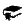 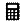 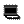 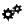 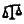 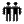 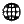 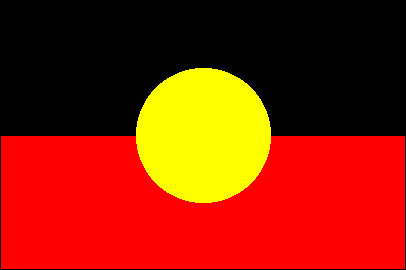 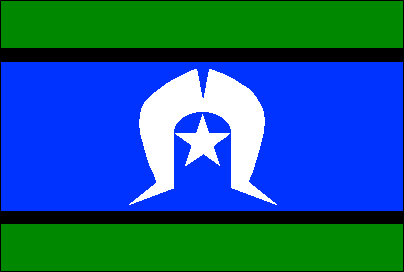 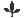 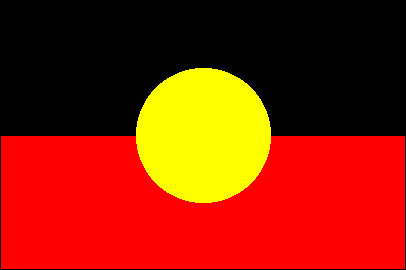 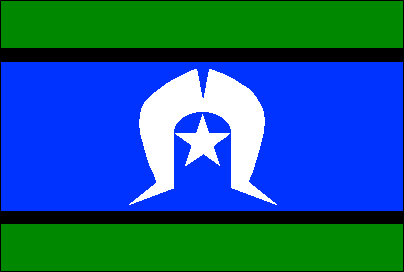 Opportunities to engage with:Opportunities to engage with:Opportunities to engage with:Opportunities to engage with:Opportunities to engage with:Opportunities to engage with:Opportunities to engage with:Opportunities to engage with:Teaching and learningKey to general capabilities and cross-curriculum priorities Literacy   Numeracy   ICT capability   Critical and creative thinking   Ethical behaviour   Personal and social capability   Intercultural understanding Aboriginal and Torres Strait Islander histories and cultures   Asia and Australia’s engagement with Asia   Sustainability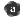  Literacy   Numeracy   ICT capability   Critical and creative thinking   Ethical behaviour   Personal and social capability   Intercultural understanding Aboriginal and Torres Strait Islander histories and cultures   Asia and Australia’s engagement with Asia   Sustainability Literacy   Numeracy   ICT capability   Critical and creative thinking   Ethical behaviour   Personal and social capability   Intercultural understanding Aboriginal and Torres Strait Islander histories and cultures   Asia and Australia’s engagement with Asia   Sustainability Literacy   Numeracy   ICT capability   Critical and creative thinking   Ethical behaviour   Personal and social capability   Intercultural understanding Aboriginal and Torres Strait Islander histories and cultures   Asia and Australia’s engagement with Asia   Sustainability Literacy   Numeracy   ICT capability   Critical and creative thinking   Ethical behaviour   Personal and social capability   Intercultural understanding Aboriginal and Torres Strait Islander histories and cultures   Asia and Australia’s engagement with Asia   Sustainability Literacy   Numeracy   ICT capability   Critical and creative thinking   Ethical behaviour   Personal and social capability   Intercultural understanding Aboriginal and Torres Strait Islander histories and cultures   Asia and Australia’s engagement with Asia   Sustainability Literacy   Numeracy   ICT capability   Critical and creative thinking   Ethical behaviour   Personal and social capability   Intercultural understanding Aboriginal and Torres Strait Islander histories and cultures   Asia and Australia’s engagement with Asia   Sustainability Literacy   Numeracy   ICT capability   Critical and creative thinking   Ethical behaviour   Personal and social capability   Intercultural understanding Aboriginal and Torres Strait Islander histories and cultures   Asia and Australia’s engagement with Asia   Sustainability Literacy   Numeracy   ICT capability   Critical and creative thinking   Ethical behaviour   Personal and social capability   Intercultural understanding Aboriginal and Torres Strait Islander histories and cultures   Asia and Australia’s engagement with Asia   SustainabilityDevelop assessmentAssessmentFor advice and guidelines on assessment, see: www.qsa.qld.edu.auAn assessment folio is a targeted collection of a child’s work for ongoing review and analysis, and for reporting a child’s achievement and progress at a point in time. Administrators and teachers determine the evidence that will be collected to demonstrate a pattern of achievement within the child’s learning across the Australian Curriculum and the remaining Queensland learning areas, where applicable.An assessment folio is a targeted collection of a child’s work for ongoing review and analysis, and for reporting a child’s achievement and progress at a point in time. Administrators and teachers determine the evidence that will be collected to demonstrate a pattern of achievement within the child’s learning across the Australian Curriculum and the remaining Queensland learning areas, where applicable.An assessment folio is a targeted collection of a child’s work for ongoing review and analysis, and for reporting a child’s achievement and progress at a point in time. Administrators and teachers determine the evidence that will be collected to demonstrate a pattern of achievement within the child’s learning across the Australian Curriculum and the remaining Queensland learning areas, where applicable.An assessment folio is a targeted collection of a child’s work for ongoing review and analysis, and for reporting a child’s achievement and progress at a point in time. Administrators and teachers determine the evidence that will be collected to demonstrate a pattern of achievement within the child’s learning across the Australian Curriculum and the remaining Queensland learning areas, where applicable.An assessment folio is a targeted collection of a child’s work for ongoing review and analysis, and for reporting a child’s achievement and progress at a point in time. Administrators and teachers determine the evidence that will be collected to demonstrate a pattern of achievement within the child’s learning across the Australian Curriculum and the remaining Queensland learning areas, where applicable.An assessment folio is a targeted collection of a child’s work for ongoing review and analysis, and for reporting a child’s achievement and progress at a point in time. Administrators and teachers determine the evidence that will be collected to demonstrate a pattern of achievement within the child’s learning across the Australian Curriculum and the remaining Queensland learning areas, where applicable.An assessment folio is a targeted collection of a child’s work for ongoing review and analysis, and for reporting a child’s achievement and progress at a point in time. Administrators and teachers determine the evidence that will be collected to demonstrate a pattern of achievement within the child’s learning across the Australian Curriculum and the remaining Queensland learning areas, where applicable.An assessment folio is a targeted collection of a child’s work for ongoing review and analysis, and for reporting a child’s achievement and progress at a point in time. Administrators and teachers determine the evidence that will be collected to demonstrate a pattern of achievement within the child’s learning across the Australian Curriculum and the remaining Queensland learning areas, where applicable.An assessment folio is a targeted collection of a child’s work for ongoing review and analysis, and for reporting a child’s achievement and progress at a point in time. Administrators and teachers determine the evidence that will be collected to demonstrate a pattern of achievement within the child’s learning across the Australian Curriculum and the remaining Queensland learning areas, where applicable.Develop assessmentAssessmentFor advice and guidelines on assessment, see: www.qsa.qld.edu.auTerm 1Term 1Term 2Term 2Term 3Term 3Term 4Term 4Term 4Develop assessmentAssessmentFor advice and guidelines on assessment, see: www.qsa.qld.edu.auWeekAssessment instrumentWeekAssessment instrumentWeekAssessment instrumentWeekAssessment instrumentAssessment instrumentDevelop assessmentAssessmentFor advice and guidelines on assessment, see: www.qsa.qld.edu.au1Supervised assessment: Short response (Written)Identify current knowledge with a diagnostic tool at the beginning of the unit and use formatively when building upon prior knowledge.2–8Collection of work (Written) Science journal: communicate observations and ideasduring/following each lesson with ongoing feedback provided by the teacher. 1–10Collection of work (Written) Science Journal: communicate observations and ideas during/following each lesson with ongoing feedback provided by the teacher.Investigation planner: test ideas about forces and the resultant effects; use tables to record information.2–62–6Collection of work (Written) Science Journal: communicate observations and ideas during/following each lesson with ongoing feedback provided by the teacher. Investigation planner: test ideas about combining different materials; use tables to record information.Develop assessmentAssessmentFor advice and guidelines on assessment, see: www.qsa.qld.edu.au2–7Collection of work (Written) Science journal: communicate observations and ideas during/following each lesson with ongoing feedback provided by the teacher. Investigation planner: test ideas and use tables to record information.2–9                                                                                                        Guided research (Multimodal) Sort cards showing lifecycle stages of a plant or animal and place in the correct order of the life cycle. Work in small groups using science journal to develop an oral response to directed questions. The assessment package Which water in the QSA Assessment Bank could be used as assessment in this unit.8–10 Experimental investigation: Labelled diagram (Written)Develop force-arrow diagrams for a variety of toys and familiar equipment. The assessment package Force it to move in the QSA Assessment Bank could be used as assessment in this unit.88Guided research: Presentation (Multimodal)Create an annotated drawing of a designed toy with a proposal about using sustainable materials. Develop assessmentAssessmentFor advice and guidelines on assessment, see: www.qsa.qld.edu.au8Experimental investigation: Model design and explanation (Multimodal)Create a labelled diagram with a reflection about a product designed and constructed. Justify selections made during the “evaluate” phase of inquiry. 2–9                                                                                                        Guided research (Multimodal) Sort cards showing lifecycle stages of a plant or animal and place in the correct order of the life cycle. Work in small groups using science journal to develop an oral response to directed questions. The assessment package Which water in the QSA Assessment Bank could be used as assessment in this unit.8–10 Experimental investigation: Labelled diagram (Written)Develop force-arrow diagrams for a variety of toys and familiar equipment. The assessment package Force it to move in the QSA Assessment Bank could be used as assessment in this unit.99Supervised assessment: Short responses (Written/Oral)Toys, the materials they are made from and the way they work are displayed in a concept cartoon. Choose and justify the best explanation for the scenario.Make judgments and use feedbackModerationTeachers meet to review samples of multimodal presentations and moderate to ensure consistency of judgments.Teachers take opportunities to informally discuss children’s development of skills and knowledge as the term progresses.Teachers meet to review samples of multimodal presentations and moderate to ensure consistency of judgments.Teachers take opportunities to informally discuss children’s development of skills and knowledge as the term progresses.Teachers and children develop tasks.Teachers select representative folios and meet to ensure consistency of judgments to inform future planning.Teachers and children develop tasks.Teachers select representative folios and meet to ensure consistency of judgments to inform future planning.Teachers take opportunities to informally discuss children’s development of skills and knowledge as the term progresses.Teachers moderate randomly sampled folios to ensure consistency of judgments.Teachers take opportunities to informally discuss children’s development of skills and knowledge as the term progresses.Teachers moderate randomly sampled folios to ensure consistency of judgments.Teachers take opportunities to informally discuss children’s development of skills and knowledge as the term progresses.Teachers moderate randomly sampled folios to ensure consistency of judgments.Teachers take opportunities to informally discuss children’s development of skills and knowledge as the term progresses.Teachers moderate randomly sampled folios to ensure consistency of judgments.Teachers take opportunities to informally discuss children’s development of skills and knowledge as the term progresses.Teachers moderate randomly sampled folios to ensure consistency of judgments.Science Understanding1234Biological sciencesBiological sciencesBiological sciencesBiological sciencesBiological sciencesLiving things grow, change and have offspring similar to themselves (ACSSU030)Chemical sciencesChemical sciencesChemical sciencesChemical sciencesChemical sciencesDifferent materials can be combined, including by mixing, for a particular purpose (ACSSU031)Earth and space sciencesEarth and space sciencesEarth and space sciencesEarth and space sciencesEarth and space sciencesEarth’s resources, including water, are used in a variety of ways (ACSSU032)Physical sciencesPhysical sciencesPhysical sciencesPhysical sciencesPhysical sciencesA push or a pull affects how an object moves or changes shape (ACSSU033)Science as a Human Endeavour1234Nature and development of scienceNature and development of scienceNature and development of scienceNature and development of scienceNature and development of scienceScience involves asking questions about, and describing changes in, objects and events (ACSHE034)Use and influence of scienceUse and influence of scienceUse and influence of scienceUse and influence of scienceUse and influence of sciencePeople use science in their daily lives, including when caring for their environment and living things (ACSHE035)Science Inquiry Skills1234Questioning and predictingQuestioning and predictingQuestioning and predictingQuestioning and predictingQuestioning and predictingRespond to and pose questions, and make predictions about familiar objects and events (ACSIS037)Planning and conductingPlanning and conductingPlanning and conductingPlanning and conductingPlanning and conductingParticipate in different types of guided investigations to explore and answer questions, such as manipulating materials, testing ideas, and accessing information sources (ACSIS038)Use informal measurements in the collection and recording of observations, with the assistance of digital technologies as appropriate (ACSIS039)Processing and analysing data and informationProcessing and analysing data and informationProcessing and analysing data and informationProcessing and analysing data and informationProcessing and analysing data and informationUse a range of methods to sort information, including drawings and provided tables (ACSIS040)Through discussion, compare observations with predictions (ACSIS214)EvaluatingEvaluatingEvaluatingEvaluatingEvaluatingCompare observations with those of others (ACSIS041)CommunicatingCommunicatingCommunicatingCommunicatingCommunicatingRepresent and communicate observations and ideas in a variety of ways such as oral and written language, drawing and role play (ACSIS042)